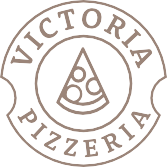 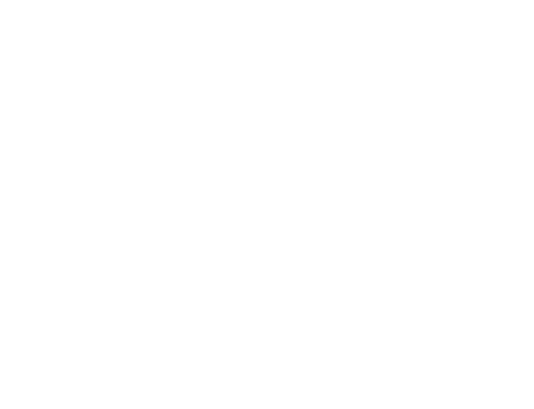 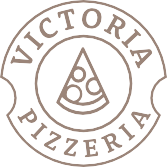 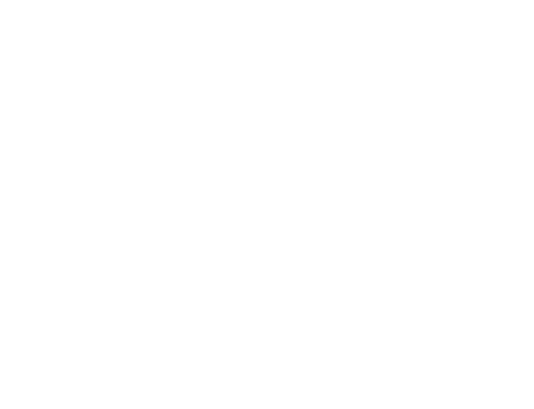 OBEDOVÉ MENUPondelok 11.10. 2021Váha mäsa a surovín je uvedená v surovom stave!Menu box: polievkový - 0,20 eur, obedový - 0,40 eur,príbor 0,05eur, dovoz 0,10 eur za 1 obedInfo: 041/4353927Denné menu podávame od 11:00 do 14:00 hod.Nájdete nás na webovej stránke www.pizzavictoria.sk a tiež na facebooku Pizza Victória.0,33 lPolievka: Kurací vývar (1,3,7)     Paradajková s bazalkou (1,3,7)      Cesnačka (1,3,7)130 g1. Kuracie prsia na karí omáčke, dusená ryža so zeleninou (1,3,7)5,00 €120 g2. Bratislavské bravčové plece, domáce knedle (1,3,7)4,50 €300 g3. Ovocné guľky, maslo, granko, toping(1,3,7)4,00 €350 g4. Šalát s grilovaným hermelínom (listový šalát, hermelín, brusnice, rajčina, pečivo) (1,6,7,9,10)4,50 €Utorok12.10. 20210,33 lPolievka: Kurací vývar (1,3,7 )   Kapustová s párkom (1,3,7,12)     Cesnačka (1,3,7)150 g1. Marinované bravčové rebierko, dusená zelenina, štuchané zemiaky (1,3,7,12)5,00 €120 g2. Kuracie kocky s fazuľou a slaninou, dusená ryža (1,3,7,10,12)4,50 €300 g3. Francúzske zemiaky, čalamáda (1,3,7,12)4,00 €350 g4. Šalát s grilovaným hermelínom(listový šalát, hermelín, brusnice, rajčina, pečivo) (1,6,7,9,10)4,50 €Streda13.10. 20210,33 lPolievka: Kurací vývar (1,3,7 )   Kalerábová so smotanou a vajíčkom (1,3,7)     Cesnačka (1,3,7)130 g1. Morčacie stehno so špargľou a šunkou, hrášková ryža (1,3,7,12)5,00 €150 g2. Vyprážaný karbonátok, zemiakový šalát s majonézou (1,3,7,10,12)4,50 €300 g3. Šošovicový prívarok, vaječná fritata, opékaná klobása, chlieb (1,3,7)4,00 €350 g4. Šalát s grilovaným hermelínom(listový šalát, hermelín, brusnice, rajčina, pečivo) (1,6,7,9,10)4,50 €Štvrtok	14.10. 2021Štvrtok	14.10. 2021Štvrtok	14.10. 20210,33 l130 gPolievka: Kurací vývar (1,3,7 )	Zemiaková kyslá s kôprom (1,3,7)	Cesnačka (1,3,7)1. Prírodný rezeň s hydinovou pečeňou a syrom, ½ ryža, ½ hranolky (1,3,7,12 )5,00 €120 g2. Bravčové dusené v hlávkovej kapuste, varené zemiaky (1,3,7,12)4,50 €330 g3. Domáce lečo s klobásou, chlieb (1,3,7,12)4,00 €350 g4. Šalát s grilovaným hermelínom(listový šalát, hermelín, brusnice, rajčina, pečivo) (1,6,7,9,10)4,50 €Piatok15.10. 20210,33 lPolievka: Kurací vývar (1,3,7 )    Karfiolová (1,3,79)    Cesnačka (1,3,7)120 g1. Hermelín v zemiakovom cestíčku, varené zemiaky, tatárska omáčka (1,3,7,10)5,00 €120 g2. Kuracie prsia v slivkovo-hubovej omáčke, ½ ryža, ½ krokety (1,3,7)4,50 €300 g3. Fusilli al Tono ( cestoviny, tuniak, pradajková omáčka, strúhaný syr ) (1,3,7)4,00 €350 g4. Šalát s grilovaným hermelínom(listový šalát, hermelín, brusnice, rajčina, pečivo) (1,6,7,9,10)4,50 €